Не становитесь участниками ДТП! Всем безопасных дорог!,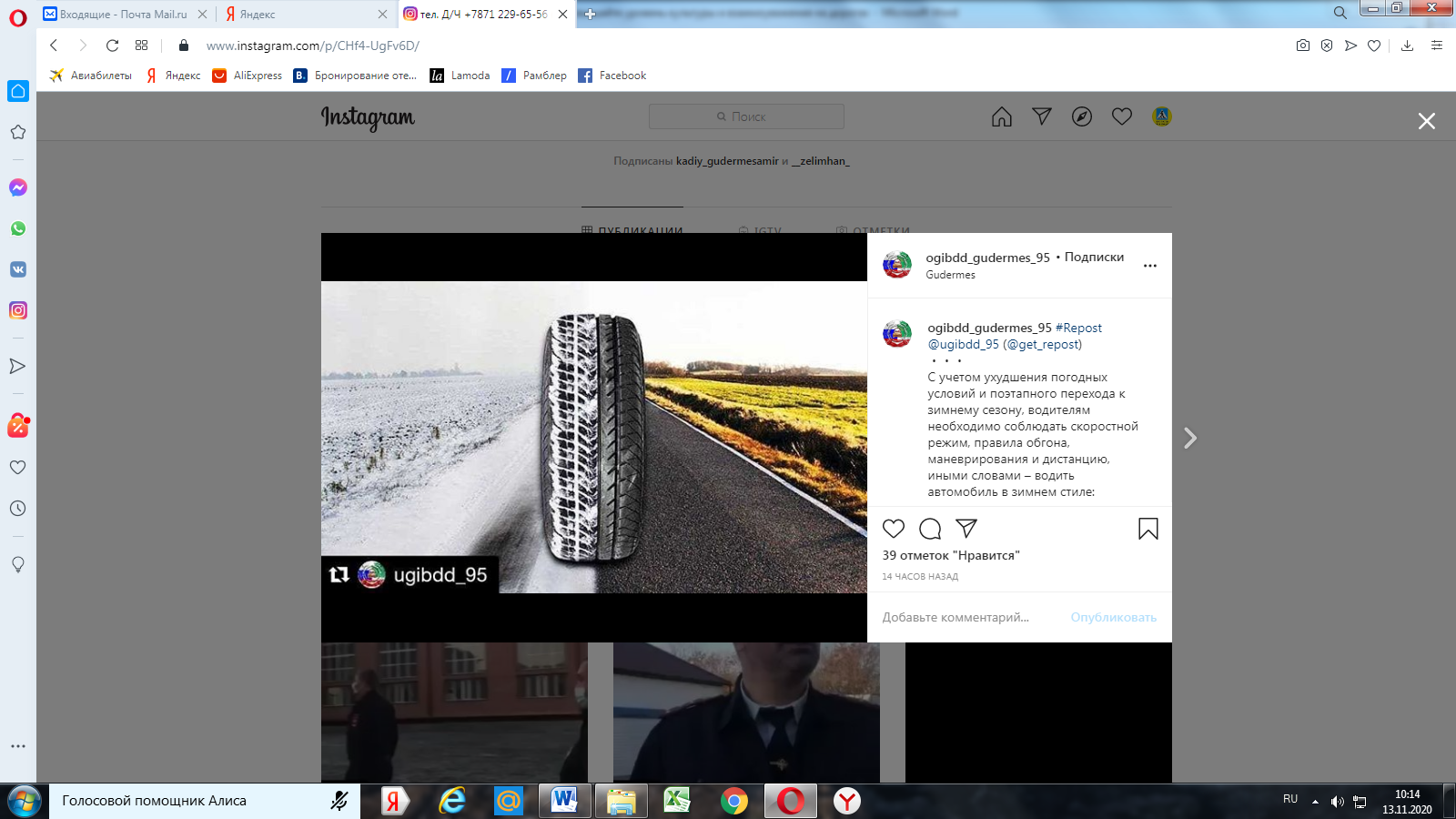 	С учетом ухудшения погодных условий и поэтапного перехода к зимнему сезону, водителям необходимо соблюдать скоростной режим, правила обгона, маневрирования и дистанцию, иными словами – водить автомобиль в зимнем стиле: умеренно, плавно, без резких маневров и ускорений. Кроме того, следует помнить о важность замены летних комплектов шин на зимние. Как только среднесуточная температура понизилась до +5-7 градусов, то можно смело переходить на зимнюю резину. Благодаря глубине протектора и сцеплению со снежным или обледенелым покрытием, шины позволяют водителю повысить контроль управления автомобилем и служит дополнительным элементом в организации безопасного управления автотранспортом. В случае покупки комплекта зимних шин, водитель, в первую очередь, увеличивает не только собственную безопасность, но и безопасность других участников дорожного движения. Также хотелось бы обратить внимание на поведение пешеходов в условиях зимнего сезона: в первую очередь, необходимо соблюдать правила перехода проезжей части, выбирать светлую гамму одежды, использовать световозвращающие элементы в темное время суток. При использовании различных приспособлений (зонтов, капюшонов) важно, чтобы они не мешали обзору и оценке дорожной ситуации. Участие в дорожном движении в зимний период, требует от нас спокойствия, предельной концентрации и бдительности. Не становитесь участниками ДТП! Всем безопасных дорог!